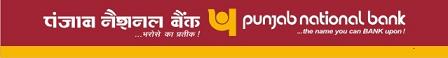 अग्रणी बैंक कार्यालय, हरिद्वार [फोन नं0-234470, फैक्स-230005 ]दिनॉक : 11-11-2014SERVICE AREA APPROACH VILLEGES (BANK-WISE ALLOCATIONLEAD DISTRICT MANAGERName of DistrictName of BankBranch NameName of SSA Village under the BranchHardwarSBIBahadrabadRanipurBahadarabad (CT)Dadpur GovindpurAlipurRawali Mahdood (CT)Salempur MahdoodKankhalSitapur Mazara JwalapurLaldhangGaindikhataNaurangabadBulakganjBaso ChandpurAhamadpur ChiriyaBoxowaliShyampur GairabadBhuddiwalaLahadpurHardaspurPrem NagarVandev Urf KhushahalpurLaldhangSamaspur KatabarhJaspur ChamariaRasool Pur Mithi BeriLandhouraNagla KhurdRansuraMominpurMukarpurMubarikpur AlipurKasampur Nawada AhtKasampur Nawpada MustJainpur Khurd MustJainpur Khurd AhtMajri AkbarpurJorassi JabardastpurZabardast PurSundhariUleheriZaurasi(Ahat)Zaurasi (Must)PatanjaliRaipur DaredaBodaheri MohiuddinpurKasampurFerozpurBharapurBhauriMirazapur MustafabadRatanpurPherupurAdarsh,Tehri NagarTikaula JadidBanganga No .2Bishanpur Jharada MustakamBishanpur Jhara AhatPherupur KathiyaPherupur RamkheraChandpurPirankaliyarSohalpur SikrodhaTakabhariHaddipur GruntRawan BansManu Bans GruntShekhwala GruntBedpurMahmoodpurKot Kalyar Chak(I)Mehnadkhurd Urf NagalGopalpurMukarrabpurPiran Kaliyar (CT)Rahmatpur (M)Rahmatpur (A.H)Govindpur WazidpurMargoobpur DeedaheriBhalaswagajBINDU KHADAKBALUPURMANAKPUR ADAMPURPAWATIBHALASWAGAJMANAKPURSUNHETI ALLAMPURBhagwanpurBAHBALPUR HANSOWALABHAGWANPURMANAK MAJRASIKRODAKHALAPARKHUBANPUR LATIFPURChudiyaalaBINARSI BULEDCHUDIYALATEJUPURPREMRAJPURRUHALKI DAYALPURIqbalpurKUNJ  BAHADARPURNagala/KubadaMahmoodpurNajumpur PaniyaliNanheda AnantpurBandakheriSohalpur GadaKhanpurMIRZAPUR MOHNABadshahpur JOGAWALA GramPRAHALADPUR GrShahpur Madarpur Hastmauli Alampur LaksarGhiwarhedi MO.PUR MATHANAMathana Ibrahimpur Jhinwar Hedi Saipur Rasoolpur Bakkal MustRasoolpur Bakkal AhtKuwan Khera MustKuwan Khera AhtAkaudha AurangzebpurBichpariRaisiGIDDA WALI GraKALSIA Gram PaKANEWALI RAISIBhowawali PODOWALI GramRAGHUNATHPUR UMansoorpur Urf KapoorDargahapurBahalpuriHabibpur KoodiOspurIsmailpurMaharajpur KalanMahrajpur KhurdGangdaspur(Must)Gangdaspur(Aht)KuriNetwala SaidabadRaisiNarsanBoodpur JatBood Pur ChauhanNoorpurBarampurNagala SaktooChakbarampurRaipurKhanpurRasoolpur NithariMohammadpur JatNarsan KhurdNagala KoyalShekhupurKuvan HediSakautiJaitpurUlhedaNizampurJhabreraAkbarpur JhojhaJhabaredikhurdSalhapurHoshangpurKharkhari DayalaSultanpurs SawatwaliSamaspur KhundewaliHeerahediBasawa KhediJhabreri KalanSadauliSadaulaMangloreNarayanpurAkabarpur DhodhekiTikaula KhurdHasan AlipurTalhediBijhauliHarjauli JatMundalanaSikandarpur MawalShimlauniMakhayali DundiPeerpuraADB RoorkeeKhatta khereMohanpuraTanshipurHardwarPNBBahadrabadDinarpurSahdevpur ShahwazpurDhanpuraPadartha Urf DhanpuraHardevpur Sahdevpur Urf Rani MajaraMustafa BadBhawanipur Jamal PurShahpur Shitala KheraDhamoli Urf Khair WalaLandhouraSanghipurRanipurMohd Pur Bazurg MustMohd Pur Bazurg AhtLadpur Kalan MustLadpur Kalan AhtMukhyali KhurdDausniRajabpurBukkanpurRajpur Mustafabad Urf GadharonAbul Hasanpur Urf Ghisarpadi(MAbul Hasanpur Urf Ghisarpadi(AMukeempur (Must)Mukeempur (Ahat)Jainpur JhanjheriShikarpurHazzarpur (Must)Hazzarpur (Ahat)KhempurThathaulaBhagwanpur ChandanpurFatehulla PurKamoraSalarpurRoshnabadAneki HetmapurAurangabadKutubpurGarhMeerpur MuwazarpurJhabarpurPuranpur SalhapurRajpurShyampurPamdowaliDudhala DayalwalaTapadowaliNalo WalaGajiwaliKangariPeeli PadavSajanpur PeeliShyampur NauabadSultanpur KunahriBadshahpurMohammadpur KunhariMeerpurTikkampurSuthariNehandpurMubarkpurSultanpur AdampurBhogpurBaditeepBhogpurBaditeepBhagwanpurHABIBPUR NIWADAHAKIMPUR TURRADADA JALALPURHALUMAJRADADA PATTIFARAKPURAKBARPUR KALSOROLAHEDIKHEDALIDHEERMAJRABuggawalaBANJAREWALA GRANTBUDHWASAHEEDGOKALWALABANWALAGOMTIPURAGHERPEMMAFATEHULLAPUR TELPURAHASNAWALALALWALA KHALSAKHALSA MAJWATAMAJAHIDPUR SATIWALABANDARJURMUKARAMPUR KALEWALAAURANGJEBPUR LODIWALANAUKRAGRANTBUGGAWALASAHEEDWALA GRANTLAMBGRANTKUTUBPURGRANTImlikhedaDARIYAPUR DAYALPURIBRAHIMPUR MASAHIINAYATPURHAL JORAJHIRIYAN GRANTNAGAL PALUNIImlikhera DharampurGumma WalaMazariMohammadpur PandaRanchhadwalaMehwarkalanSaidpuraIqbalpurBALEKHI YUSUFPURBEHDEKI SAIDABADHARCHANDPUR MAJRAKHAJURIMOLNANaubatpur MulewalaAkbarpur/FazilpurLatherdewa ShekhIqbalpur KamelpurPadligandaDharmpurMakanpur DevpurBalelpur Majra Paniyala.ChandaHathiya ThalSikanderpur BhainswalKHELPURMOHITPURSHERPURSIKANDARPUR BHAISWALDAUDBASICHANCHAKSIRCHANDIBADHEDI BUJURGGordhanpurMaheshwara ABDUL RAHIMPURBHARUWALA GramTanda Jalalpur Balchand Wala DHARAMPUR ROHARuhalki Dharmupur Asgharpur GORDHANPUR GraMajri Rajpur KARANPUR GramLALCHANDWALA GNyamatpur MIRZAPUR SADAATSIKANDERPUR GrAbdipur Yahayyapur KhanpurChakheri CHANDRAPURI BANGARBanuwala KHANPUR Gram PDayalpur Idrispur Sherpur BelamahajeeteSherpur Bela MahajeeBahadarpur MADA BELA GramDoodhla TUGALPUR GramKabulpur Kawalpur CHANDRAPURI KHDALLA WALA BhikkampurMusahibpur MajriAlawalpurBakarpurJaspur Ranjeetpur AhtJaspur Ranjeetpur MustBikkampur JeetpurBhikkampur JeetpurRampur Raighati AhtRampur Raighati MustFatwa MustFatwa AhtLaksarBhurni KhatirpurNaurozpurNasirabadBhurnaDabki KhurdDabki KalanMaheshriGangauliDhadheki Dhana Majamidpur MustDhadhekidhana Majahidpur AhtNiranjanpurDungarpurPurwala BirsangpurBarampurKhanpurNiranjanpurShivpuri (Must)Shivpuri(Aht)PratappurBhagatanpur Majra NiranjanpurRasoolpur Urf KankarkhataBeldaBajuheriBaladi SalapurKelanpurBelra(M)Dhandhedi KhwazgipurBhagtowaliDelanaBalelpur Majra Harjauli JhojhaBHISTIPURHarjauli JhojhaBagtowala Majra DehatSheetal PurKotwal AlampurKhanampur KasauliLathardeva HoonPatanjaliBadheri RajputanShantershahBahadarpur Saini (M)Kamalpur Saini BasDaulatpurJamalpurMooldaspur Urf MajraHalawaheriCANTTBhainsarhedi(Must)KhatkiKhatka(Mu)Bhainsarhedi (Ahat)LehboliKumradiNagala SikandarNaharpurLahvauliManna KhediMundetNagala CheenaKagwaliThoiNagla SalarooKumradaUdalheriMangloreAsaf NagarGadar JudddaNAZARPURAKurdiSaidpura (CT)Thithiki QavadpurGajraulaNarsanDahiyakiHarchandpurQavadpurNarsan KalanLadpur KhurdKheda JatMandawaliNaseerpur AfzalpurBOIRaipurRAIPURMAHESWARIDADLIRAIPURSARTHEDI SAHJAHANPURCanara BankBhagwanpurBHAGWANPURCHHANGA MAJRIKHANPURMANDABARSAHPURLaksarBasera KhadarSethpurSalempurRasoolpurSahpur SalhapurSarkadi/TaharpurSafarpurSalempur Rajputan (CT)P&SBChauliCHHAPUR AFGANPURALABALPURCHAULI SAHBUDDINPURKHEDI SIKOHPURJHIBAREHITANDA HASANGARHGANJA MAJRAGOUSALABOBLaksarPrempur Urf LadoliJalal MajaraMunda Khera KalanKeshowala Urf LadoliMunda Khera KhurdKaheraIndian BankLaksarShekhpuriNasrullapurAkodha MukarmatpurUBILaksarKharanja KutubpurBijopuraKheri KhurdSukhi ChakKherimubarakpurRam NagarMadhopur HazaratpurRoorkeeSherpurSherpur KhelmauHasampurSherpur KhelmauRamnagarLakhnautaMakhdoompurSusadikhurdSusadikalanSusadaJathediTekaula KalanAndhra BankRoorkeeSunharia(CT)CBIRoorkeeBangherimahabatpur (Must) (CT)Bangherimahabatpur (Must) (CT)Khanjarpur (CT)Dena BankRoorkeePaddli gujjarNainital BankRoorkeeShafipur(CT)Allahabad Bk.BHELJamalpur KalanIOB KankhalMirzapurBahadarpur JatRuhalkiAhmadpur GruntKhijarpur KalanjaraKalanjara JadidAlipur Ibrahimpur Urf IkkadBhagtanpur Abidpur Urf IbrahimRuhalki Kishanpur Urf IkkadSubhashgharAlawalpurBahadarapur KhurdMukandpurMohammadpur Urf JhiwarhediPeetpurSubhashgharAithalAithal BuzurgMalakpurSeedhaduChiryapurMukhyalikalanLaksarMohdpur JamalpurFidaipurAkbarpur OodFatehpur JunarFatehpur ChamarJetpurDighariBukkanpurHirna KheriTigriRoorkeeKanhapur (M)BarampurJalalpur(Must)Todakalyanpur(Must)Toda Kalyanpur(Ahat)DhanderaDhandera (CT)Nagala Imarti (CT)KurdiJhabiranNagla AimadThasakaOBCBahadrabadAtmalpur BanglaManoharpurBegampurKhedaliJamalpur KhurdSultanpur MajariDhanouriDadubansDaluwala KalanRasoolpur TungiyaDaluwala KhurdRithoura GruntDaluwala MazbataHazara GruntJasawa WalaBadshapur Sher Pur Bhatti PurKhala TeeraTanda BanjaraAsafnagar GruntKotamurad NagarShivdas Pur Urf TeliwalaRasoolpurDhanouriJagjeetpurGadowaliDevpur MustakamDevpur AhatmalHadipurJagjeetpur (CT)JiyapotaAjitpur MustakamAjitpur AhatmalSirsaliMissarpur MustakamKishanpurNoorpur PanjanhediMissarpur AhatmalKatarpur AlipurBhagwanpurHASANPUR MADANPURKANJIBANSSISSONAGEE MOHDPUR GIMOPURLAVVALaksarKhadauliBahadurpur KhadarBaseri KhadarSalempur BakkalHussainpurMuktarabadRampurIbrahimpurdehMatlabapur AbbulhasnpurAlamaspurRampurSaliyer SalhapurLibbarheriMahpurQasampur KhurdLibbarhediKulchandiKundiMudiyakiUGBJagjeetpurSaraiSultanpur KunahriBhuwapur ChamrawalNasirpur KhurdJasodhar PurNasir Pur KalanSiv NagarPachewaliJawaharkhan Urf JhiwerhediMahtauliMuzafferpur GujraMuzafferpur Gujra JadeedLaksarRaipurBuddhakhera MeemlaPunder Urf PeepliNagla KhitabLaksar TownSimliLaksariLaksar vill.RoorkeePaneyala,ChandapurRaheempurMangloreGopalpurAamkheriNaqibpur GhosipuraBheekar GospurSikharBanhera TandaNathu KheriMaohanpur Mohammadpur (CT)